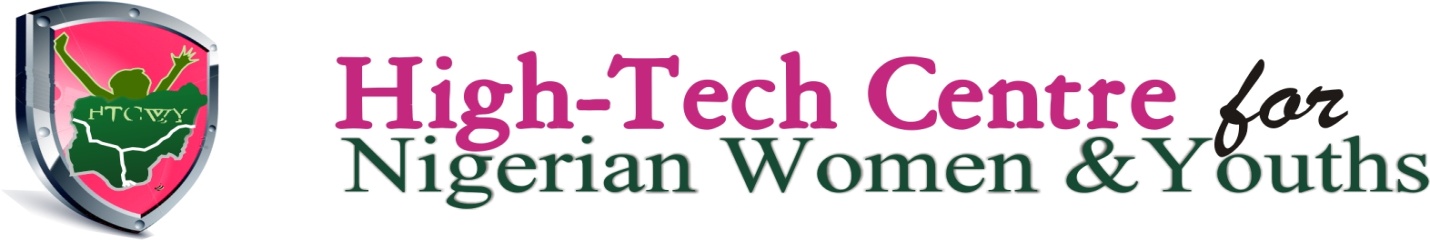                      RC: 5831	Call: 08034241874	          Addresses: 46, Lobito Crescent, Wuse 2, Abuja	                                        Hse 3, F5 Street, Citec Estate, Mbora Jabi Road, Abuja2015 Events at a GlanceTHEMEe-INNOVATE NIGERIA: RAISING NEW TECHPRENEURS, CREATING NEW BUSINESSES  S/NoEventsTargetsObjectivesDatePlaceStatus1.Chapter Coordinators WorkshopPersonnel willing to host States’ eventsTo Train and Empower for delivery of  high tech Mandates nationwide26th JanuaryAbujaClosed2. Engaging Women and Youths in Participatory and Transparent Political Systems using ICTs for Business & National DevelopmentWomen and Youths with Leaders at States and LGAs as well as the general publicTo sensitise women and youth on Entrepreneurship and business Development in ICTs and other related innovative businesses for economic  sustenance and nation building27th January(Abuja Ended)February 12th , LagosContinuous as dates for other States are fixedAbuja and all StatesStill Ongoing in States3.Women ICT Summit AbroadWomen from Public and Private OrganisationsTo foster Partnerships and Networking of Women for Competitiveness16th – 20 MarchWashington DC USAPhase 1Phase I Ended4.IREX Beyond Access Training for Women LeadersWomen Leaders from Local Govt & Ministries in FCT, AbujaTo foster partnerships for better utilisation of National Libraries Services in the FCTMay- Oct, 2015National Library, AbujaFREERegistration Ongoing(Continuous Training for FCT and environs only)5.Girls and Women in ICT DayGirls in SchoolsTo empower and encourage career in ICTs Skills and Business Development14th MayFCTFreeEnded6.IREX Beyond Access ICT for Library Use Workshop and  Trainings Women & Youths from Local Govt &  FCT Suburbs, AbujaTo foster partnerships for better utilisation of National Libraries Services in the FCTJune, 2015National Library, Abuja7.Women Leaders ForumWives Leaders and Wives of Local Government Areas, States Houses of Assembly and National AssemblyEngaging Women Leaders at all levels to New Business Opportunities and Entrepreneurship in ICTs as a way of further empowering younger and indigent women in the Grassroots & Communities21st  – 22nd  July23rd - 24th JulyWives & Women Leaders at LGAsWives of State’s Houses of Assembly & Women Leaders at StatesN 87, 500Registration Ongoing8.ICT Summer Academy Camp (ISAC)All Youths (Male and Female) from ages 15 – 35 in all States and  the FCTBuilding ICT Capacity and Skills in young women and Youths that can lead to Innovation and Commercialisation of Invented Products and Services in ICT.A camping experience for 1 week for girls and boys (YOUTHS)2nd – 8th August9th – 15th August16th – 22nd AugustPort Harcourt, Eastern RegionLagos, Southern RegionAbuja, FCT for Northern RegionN 25,000Registration Open & Ongoing9.Ladies ICT Summit (LITS)Female Students in all Tertiary Institutions NationwideEnabling the young undergraduates and Postgraduate Female students to get prepared for the Industry through Practical Learning’s in IT based Businesses and Office Procedures that can avail them to Start-Up after Schooling, and learning how to design Mobile Apps 14th – 15th Sept.AbujaN 15,000Registration Ongoing10.Women ICT Summit (WITS Nigeria) &High Tech Women and Youth AWARDSWomen from Ages 18 and above from all works of LifeGathering of Women from Public, Private, Academia, etc, to have knowledge of Discourse on Tropical National Issues and contribute to Development Plans using ICTs16th  – 17th SeptAbujaN 55,000Registration Ongoing11.IREX Beyond Access ICT for Library Use Workshop and  Trainings Youths from Local Govt &  FCT Suburbs, AbujaTo foster partnerships for better utilisation of National Libraries Services in the FCT28th Sept. – 2nd  Oct, 2015National Library, AbujaFREE12.Children’s ICT Summit and Competitions Seminar for All SchoolsNational Schools’ ICT Competition:  Primary and Secondary School Children NationwideTo encourage Innovation, Creativities and Ideas from Children that can be nurtured to future business Developments and Industrial Start-Ups1st  - 19th OctoberAll States of the FederationAbuja, FCTOPENFree for all Students and schoolsN10,000 / School For those participating in ICT competition Only13ICT Summit Abroad Women and Youths (male and female)A time for Women and Youths to Consolidate through Experiential Learning and Networking Opportunities Abroad19th – 23rd OctoberDubai and USA(For those with the 2 countries Visa Only)$ 1,450Registration Fees Only,  (No Accommodation Please)14.Youths ICT Exchange ProgrammeAll young people (male and female) across the AfricaTo build Capacity of Youths across Africa to Mobile Apps development and establish a critical mass of knowledge and skills in Innovative Applications Software Designs15th – 21st NovemberAccra Ghana or Nairobi KenyaN 155,000          Participants must possess National Travel Passports (Fees is for Registration, Flights, Accommodation and Meals at event venues & Tours only)